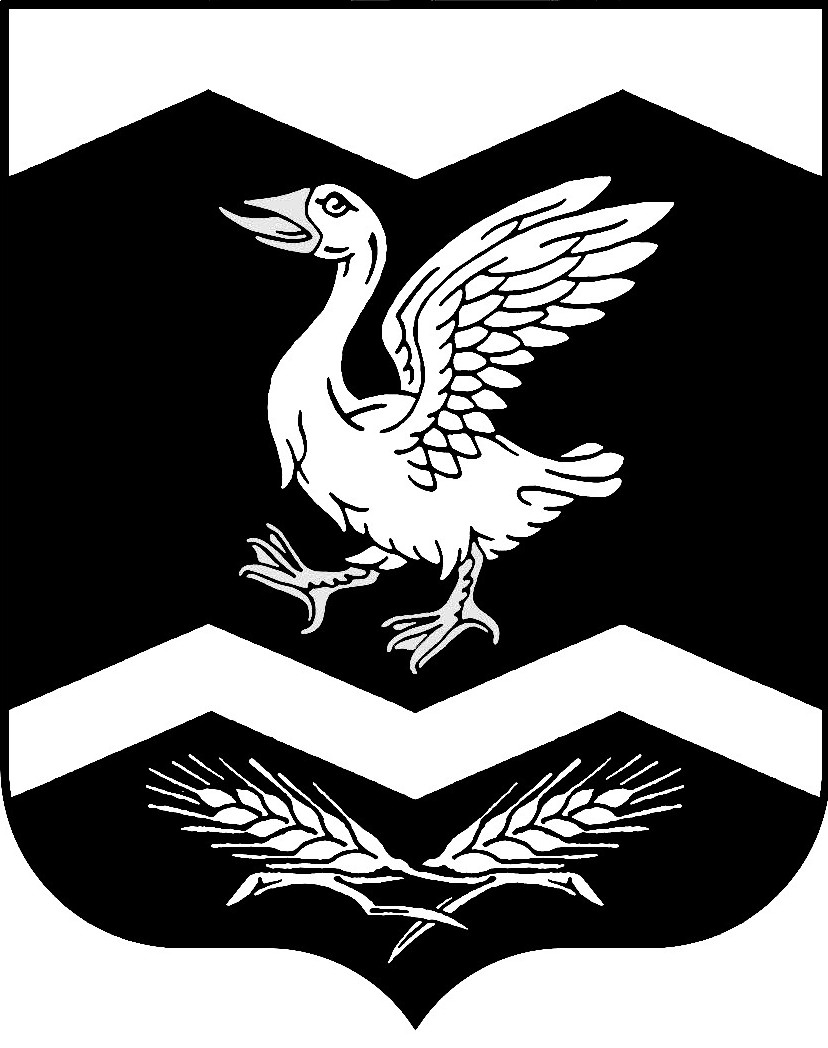 КУРГАНСКАЯ ОБЛАСТЬШАДРИНСКИЙ РАЙОНАДМИНИСТРАЦИЯ КРАНОМЫЛЬСКОГО СЕЛЬСОВЕТА                                                                        ПОСТАНОВЛЕНИЕот 14.04.2019 г. № 23       с. КрасномыльскоеОб утверждении программы«Сохранение и развитие культуры Красномыльского сельсовета на 2019 - 2020 годы»»	В соответствие с Федеральными законами от 06 октября . № 131-ФЗ «Об общих принципах организации местного самоуправления в Российской Федерации», Законом Курганской области от 29.06.1999 г. № 229 «О культурной деятельности на территории Курганской области» и статьёй 34 Устава муниципального образования  Шадринского района Курганской области –ПОСТАНОВЛЯЮ:Утвердить программу «Сохранение и развитие культуры Красномыльского сельсовета на 2019 - 2020 годы»» согласно приложению к настоящему постановлению.Настоящее постановление вступает в силу с 1 января 2019 года.Данное постановление обнародовать на стенде информации в здании Администрации Красномыльского сельсовета и разместить на официальном сайте муниципального образования в сети «Интернет».Контроль за исполнением настоящего постановления возложить на директора МУК «Красномыльское КДО» Алексееву Е.А.Глава Красномыльского сельсовета                                                                         Г.А.СтародумоваПрограмма «Сохранение и развитие культуры Красномыльского сельсовета на 2019 - 2020 годы»Паспорт программы  «Сохранение и развитие культуры Красномыльского сельсовета на 2019 - 2020 годы»РАЗДЕЛ I. Введение.Программа «Сохранение и развитие культуры Красномыльского сельсовета на 2019 - 2020 годы»разработана в соответствии с Федеральными законами от 06 октября 2003 г. № 131-ФЗ «Об общих принципах организации местного самоуправления в Российской Федерации», Законом Курганской области от 29.06.99 г. № 229 «О культурной  деятельности на территории Курганской области», Уставом муниципального образования  Красномыльского сельсовета Шадринского района Курганской области и финансируется за счет средств местного бюджета. Программа «Сохранение и развитие культуры Красномыльского сельсовета на 2019 - 2020 годы» направлена на сохранение и развитие культурного потенциала Красномыльского сельсовета и использование его в интересах личности и социального прогресса в целом.РАЗДЕЛ II. Анализ состояния и основные тенденции развития культуры в Красномыльском сельсовете.Анализ состояния и развития культуры в Красномыльском сельсовете за прошлые годы (2017 – 2018 годы) позволяет сделать вывод о ее устойчивой положительной динамике. С каждым годом растет количество жителей Красномыльского сельсовета постоянно занимающихся творчеством, посещающих в свободное время учреждения культуры. По показателям за 2018 год в МУК работает  11 клубных формирований, которые посещает 136 человек. Проведено  232 культурно- досуговое мероприятие, которые посетило  7624  человек, для детей и подростков проведено  мероприятий 100, которые посетило 2200 человека.    430 пользователей 6480   раз посетили библиотеку, книговыдача составила  9065 экземпляров книг.  Наблюдается дальнейший профессиональный рост сельских творческих коллективов, солистов, юных дарований, что подтверждается их успешным участием в фестивалях и конкурсах, смотрах, выставках и мероприятиях Курганской области и Шадринского района.РАЗДЕЛ III. Цель и задачи программы.Прогнозируемые результаты:увеличение количества действующих творческих коллективов в сфере профессионального искусства;увеличение количества посетителей учреждений культуры;обеспечение соблюдения законодательства в сфере охраны объектов культурного наследия;своевременное выявление аварийных объектов культурного наследия;сохранение особо ценных объектов культурного наследия;сохранение разнообразных видов и форм традиционной народной культуры, определяющих самобытность культуры Красномыльского сельсовета;увеличение числа клубных формирований и количества посетителей массовых мероприятий;актуализация информационной базы данных об историко-культурных туристических объектах;осуществление рекламно-информационной деятельности, направленной на создание туристской привлекательности Красномыльского сельсовета;сокращение количества вакансий в учреждениях культуры;совершенствование деятельности по выявлению и поддержке юных дарований в сфере культуры и искусства через проведение конкурсов, фестивалей, смотров, выставок;участие юных талантов во всероссийских, региональных и областных конкурсах, смотрах, выставках;обновление и модернизация специального оборудования и инвентаря МУК;- обеспечение безопасности посетителей и персонала МУК при проведении культурно-зрелищных мероприятий;-  улучшение условий для посетителей;замена морально-устаревшего и изношенного технологического, свето- и звукотехнического, электроакустического и другого специального оборудования МУК.РАЗДЕЛ IV. Система программных мероприятийПлан программных мероприятий по реализации программы«Сохранение и развитие культуры Красномыльского сельсоветана 2019 – 2020 годы»Поддержка и развитие туризмаПовышение квалификации и переподготовка кадровПоддержка юных дарованийСохранение и развитие материально-технической базыучреждений культуры, искусства и киноСовершенствование и развитие библиотечно-информационной деятельностиРАЗДЕЛ V. Реализация Программы рассчитана на 2019-2020 годыВ план мероприятий по реализации Программы включены программные мероприятия, обеспечивающие достижение конечной цели реализации Программы, которые осуществляются по следующим направлениям: - поддержка и развитие профессионального творчества в сфере культуры;- сохранение и использование историко-культурного наследия;- поддержка и развитие народного творчества и культурно -  досуговой   деятельности;- поддержка и развитие туризма;- повышение квалификации и переподготовка кадров;- поддержка юных дарований;- сохранение и развитие материально-технической базы учреждений культуры, искусства и кино;- совершенствование и развитие библиотечно-информационной деятельности.РАЗДЕЛ VI. Технико-экономическое обоснование ПрограммыОсновным источником финансирования программы «Сохранение и развитие культуры Красномыльского сельсовета на 2019-2020 годы» являются средства бюджета Красномыльского сельсовета Шадринского района.Общий объем финансирования программы «Сохранение и развитие культуры Красномыльского сельсовета на 2019-2020 годы»составляет 566,5 тыс. руб., в том числе:2019 год -80,0тыс.руб. (местный бюджет), 397,0 тыс. руб. (областной бюджет), 2020 год -89,5тыс. руб. (местный бюджет)Объём финансирования носит прогнозный характер, в ходе исполнения бюджета будет уточнён.МУК «Красномыльское КДО» ежеквартально готовит отчёт о выполнении программы и направляет в Красномыльский сельсовет и Отдел культуры Администрации Шадринского района.Глава Красномыльского сельсовета                                                 Г.А.СтародумоваНаименование Программы:программа «Сохранение и развитие культуры Красномыльского сельсовета на 2019 - 2020 годы»Основание для разработки Программы:Закон Курганской области от 29.06.99 г. № 229 «О культурной деятельности на территории Курганской области»Заказчик Программы:Администрация Красномыльского сельсоветаРазработчики Программы:МУК «Красномыльское КДО»Исполнители   Программы:МУК «Красномыльское КДО»Цели и задачи Программы:Сохранение и развитие культурного потенциала Красномыльского сельсовета и использование его в интересах личности и социального прогресса в целом.Сроки реализации Программы:2019 - 2020 годыИсточники финансирования Программы:Бюджет Красномыльского сельсовета:566,5тыс.  руб.(2019-2020 годы)Ожидаемые результаты реализации Программы:- Обеспечение и защита конституционных прав граждан на культурную деятельность, доступ всех слоев населения к ценностям российской и мировой культуры; - дальнейшее развитие всех видов и жанров культуры и искусства на территории Красномыльского сельсовета;- сохранение и развитие культурного потенциала Красномыльского сельсовета и его активное использование в нравственном и эстетическом воспитании населения. Цель ПрограммыОсновная цель Программы:- сохранение и развитие культурного потенциала Красномыльского сельсовета и использование его в интересах личности и социального прогресса в целом.Задачи Программысодействие реализации творческого потенциала профессиональных коллективов и отдельных исполнителей, повышение их профессионального уровня;развитие новых направлений и жанров, создание новых творческих коллективов в профессиональном искусстве;расширение культурного обмена между творческими коллективами Красномыльского сельсовета и коллегами из других населенных пунктов Шадринского района и районов Курганской области;расширение концертной и выставочной деятельности для населения сельсовета с целью повышения их культурного уровня; осуществление охранных мероприятий, мониторинга и учета памятников истории и культуры Красномыльского сельсовета;Задачи Программыинформационное и справочно-библиографическое обслуживание пользователей библиотеки с учетом их запросов; сформировать комфортную библиотечную среду, расширить ассортимент форм, методов технологий библиотечной работы. Задачи Программысодействие развитию разнообразных форм самодеятельного художественного творчества и культурно-досуговой деятельности;создание условий для сохранения и развития национальных культур на территории Красномыльского сельсовета;поддержка мастеров декоративно-прикладного искусства – носителей материальных и духовных традиций народной культуры.Задачи Программывыявление и поддержка творческой деятельности юных дарований в сфере культуры;пропаганда среди молодежи положительных примеров в занятиях творчеством.Задачи Программы -  обновление и модернизация специального оборудования и инвентаря МУК;обеспечение безопасности посетителей и персонала МУК при проведении культурно-зрелищных мероприятий.№ п/пНаименование мероприятийНаименование мероприятийСроки реализацииФинанси-рование(тыс. руб.)Ожидаемые результатыСохранение и использование историко-культурного наследия.Сохранение и использование историко-культурного наследия.Сохранение и использование историко-культурного наследия.Сохранение и использование историко-культурного наследия.Сохранение и использование историко-культурного наследия.Сохранение и использование историко-культурного наследия.Издательская деятельностьИздательская деятельностьИздательская деятельностьИздательская деятельностьИздательская деятельностьИздательская деятельность1.Издание печатных и презентацион-ных материалов:- к 95-летию Шадринского района - к 75-летию Победы в ВОВ; - к 125-летию Т.С. Мальцева;Издание печатных и презентацион-ных материалов:- к 95-летию Шадринского района - к 75-летию Победы в ВОВ; - к 125-летию Т.С. Мальцева;2019 г.2020 г.2020 г.2,02,02,0Воспитание патриотизма, сохранение исторического прошлого.2.Презентация фильма о Шадринском районе к 95-летию со дня его образованияПрезентация фильма о Шадринском районе к 95-летию со дня его образованияфевраль 2019 г.1,0Воспитание патриотизма, сохранение исторического прошлого.Организация и проведение тематических конкурсов, фестивалейОрганизация и проведение тематических конкурсов, фестивалейОрганизация и проведение тематических конкурсов, фестивалейОрганизация и проведение тематических конкурсов, фестивалейОрганизация и проведение тематических конкурсов, фестивалейОрганизация и проведение тематических конкурсов, фестивалей3.Участие в конкурсе чтецов «Хвалю родную землю»:- к 95-летию Шадринского района - к 75-летию Победы в ВОВ - к 125-летию Т.С. МальцеваУчастие в конкурсе чтецов «Хвалю родную землю»:- к 95-летию Шадринского района - к 75-летию Победы в ВОВ - к 125-летию Т.С. Мальцева2019 г. 2020 г.2020 г.0,50,50,5Воспитание патриотизма, гордости за свою Родину.Проведение мероприятий, акций, Дней памятиПроведение мероприятий, акций, Дней памятиПроведение мероприятий, акций, Дней памятиПроведение мероприятий, акций, Дней памятиПроведение мероприятий, акций, Дней памятиПроведение мероприятий, акций, Дней памяти4.4.Проведение Дней памяти Весь период2019 - 1,02020 - 1,0Увековечивание памяти 5.5.Проведение юбилейных мероприятий: - к 95-летию Шадринского района - к 75-летию Победы в ВОВ - к 125-летию Т.С. Мальцева2019 г.2020 г.2020 г.3,03,03,0Сохранение и развитие культурного наследия района.6.6.Участие вPR-акции «Передвижная книжная выставка: остановка село…»2019 г.-Сохранение и развитие культурного наследия района.7.7.Проведение кинолекториев, в т.ч. «Житие протопопа Аввакума» Весь период-Сохранение и развитие культурного наследия района.8.8.Участие в фестивале детского художественного творчества «Глаголом жги сердца людей»Март - ноябрь 2020 г.-Сохранение и развитие культурного наследия района.9.9.Участие в неделе русской словесности «Слово и дело протопопа Аввакума»1-7 декабря 2020 г.-Сохранение и развитие культурного наследия района.Ремонтно-реставрационные работыРемонтно-реставрационные работыРемонтно-реставрационные работыРемонтно-реставрационные работыРемонтно-реставрационные работыРемонтно-реставрационные работы10.10.Ремонт и реставрация ме-мориальных комплексов, стел, обелисков, посвященных памяти защитников Отечества.Весь период2019 - 5,02020 - 5,0Содержание обелисковВыставочная деятельностьВыставочная деятельностьВыставочная деятельностьВыставочная деятельностьВыставочная деятельностьВыставочная деятельность11.11.Оформление выставок к памятным датам.Весь период2019 - 0,52020 - 0,5Поддержка и развитие народных промыслов, сохранение исторического прошлого района.12.12.Организация выставок-ярмарок мастеров-умельцев Красномыльского сельсоветаВесь период2019 - 1,02020 - 1,0Сохранение и развитие культурного наследия района13.13.Проведение фотовыставок, посвящённых юбилейным датам.Весь период2019 - 1,02020 - 1,0Воспитание патриотизма, гордости за малую родинуПоддержка и развитие народного творчества икультурно - досуговой деятельностиПоддержка и развитие народного творчества икультурно - досуговой деятельностиПоддержка и развитие народного творчества икультурно - досуговой деятельностиПоддержка и развитие народного творчества икультурно - досуговой деятельностиПоддержка и развитие народного творчества икультурно - досуговой деятельностиПоддержка и развитие народного творчества икультурно - досуговой деятельностиПроведение смотров, конкурсов, фестивалейПроведение смотров, конкурсов, фестивалейПроведение смотров, конкурсов, фестивалейПроведение смотров, конкурсов, фестивалейПроведение смотров, конкурсов, фестивалейПроведение смотров, конкурсов, фестивалей1.1.Участие в районныхи областных смотрах, конкурсах и фестивалях:хореографического творчества;православного творчества;молодых исполнителей;художественной самодеятельности старшего поколения;календарных праздников народов Зауралья;семейного художественного творчества;мастеров традиционных народных художественных ремесел.Весь период2019 - 3,02020 - 3,0Сохранение и развитие культурного наследия района. Повышение профессионального уровня.Проведение мероприятийПроведение мероприятийПроведение мероприятийПроведение мероприятийПроведение мероприятийПроведение мероприятий2.Участие в съезжем празднике «Эстафета веков» - Крестовско-Ивановская ярмаркаУчастие в съезжем празднике «Эстафета веков» - Крестовско-Ивановская ярмаркаЕжегодно2019 - 3,02020 - 3,0Популяризация культурного наследия.3.Участие в фестивале «Батуринская святыня»Участие в фестивале «Батуринская святыня»Весь период2019 - 1,02020 - 1,0Сохранение и развитие культурного наследия.4.Проведение народных и фольклорных праздниковПроведение народных и фольклорных праздниковВесь период2019 - 1,02020 - 1,0Сохранение и развитие культурного наследия.5.Организация и проведение дней села и малых деревень сельсовета.Организация и проведение дней села и малых деревень сельсовета.Весь период2019 - 5,02020 - 5,0Сохранение и развитие культурного наследия.Другие мероприятияДругие мероприятияДругие мероприятияДругие мероприятияДругие мероприятияДругие мероприятия6.Воспитание и развитие гражданственности,патриотизма и нравственности молодежи:- Месячник оборонно-массовой, героико-патриотической и спортивной работы;- Открытое первенство по охотничьему биатлону, посвящённому Дню Защитника Отечества на приз Главы Шадринского района;- Мероприятия, проводимые в связи с Днями воинской славы, памятными событиями истории России и Зауралья;- Работа клуба молодого избирателя.Воспитание и развитие гражданственности,патриотизма и нравственности молодежи:- Месячник оборонно-массовой, героико-патриотической и спортивной работы;- Открытое первенство по охотничьему биатлону, посвящённому Дню Защитника Отечества на приз Главы Шадринского района;- Мероприятия, проводимые в связи с Днями воинской славы, памятными событиями истории России и Зауралья;- Работа клуба молодого избирателя.Весь период2019 - 5,02020 - 5,0Воспитание у подрастающего поколения патриотизма, гордости за свою Родину.7.Работа по экологическому воспитанию.Работа по экологическому воспитанию.Весь период-Воспитание у подрастающего поколения любви к природе.Информационная деятельностьИнформационная деятельностьИнформационная деятельностьИнформационная деятельностьИнформационная деятельностьИнформационная деятельность8.8.Освещение в средствах массовой информации мероприятий, направленных на формирование единого пространства культуры.Весь период-Сохранение и развитие культурного наследия района1.Актуализация информационной базы данных об историко-культурных туристических объектах Красномыльского сельсоветаВесь период-Популяризация историко-культурного наследия района, формирование туристской привлекательности2.Изготовление рекламной продук-ции (буклетов, брошюр, наборов открыток, сувениров, видеороли-ков) об объектах туризмаКрасномыльского сельсовета.Весь период2019 - 5,02020 - 5,0Популяризация историко-культурного наследия района, формирование туристской привлекательности3.Участие в областных, региональ-ных, всероссийских смотрах, конкурсах фестивалях туристской направленности.Весь период2019 - 5,02020 - 5,0Популяризация историко-культурного наследия района, формирование туристской привлекательности4.Работа по установке навигацион-ного знака объектов туризмаКрасномыльского сельсовета.Весь период2019 - 5,02020 - 5,0Популяризация историко-культурного наследия района, формирование туристской привлекательности1.Участие в семинарах, практикумах для специалистов учреждений культуры района.Весь период2019 - 1,02020 - 1,0Повышение качества работы учреждений культуры.2.Переподготовка и повышение квалификации работников МУКна областных курсах повышения квалификации.Весь период2019 - 5,02020 - 5,0Повышение уровня профессионального мастерства работников учреждений культуры.3.Участие в работе школы начи-нающих работников культуры.Весь период2019 - 1,02020 - 1,0Обучение начальным профессиональным навыкам.4.Участие в работе творческой лаборатории «Вместе работаем – вместе учимся»Весь период2019 - 1,02020 - 1,0Обучение начальным профессиональным навыкам.1.Участие в областных, региональ-ных, межмуниципальных конкур-сах, фестивалях и выставках.Весь период2019 - 5,02020 - 5,0Повышение профессионального уровня.2.Организация и проведение мастер - классов для одаренных детей.Весь период2019 - 3,02020 - 3,0Развитие талантов у детей.1.Обеспечение развития и укрепления материально-технической базы муниципальных учреждений культуры Шадринского района (приобретение в Красномыльский КСДЦ - структурное подразделение МУК «Красномыльское КДО» оборудования для трансляции фильмов).Весь период2019 г. - 397,0 (областной бюджет)2020 г. - 5,0 Улучшение культурного обслуживания сельского населения2.Комплексные мероприятия, направленные на создание и модернизацию учреждений культурно-досугового типа в сельской местности, включая обеспечение инфраструктуры (в том числе строительство, реконструкцию и ремонт зданий), приобретение оборудования для оснащения учреждений и привлечение специалистов культурно-досуговой деятельности в целях обеспечения доступа к культурным ценностям и творческой самореализации жителей сельской местности.Весь период2019 - 10,02020 - 10,0 Улучшение культурного обслуживания сельского населения1.Комплектование книжных фондов Весь период2019 - 3,02020 - 3,0Увеличение количества пользователей услугами библиотек. Предоставление пользователям необходимой информации.2.Оформление подпискиВесь период2019 - 3,02020 - 3,0Увеличение количества пользователей услугами библиотек. Предоставление пользователям необходимой информации.